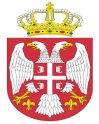  Република СрбијаАутономна Покрајина Војводина							ОПШТИНСКА УПРАВА ОПШТИНЕ ОЏАЦИ       			Одељење за урбанизам, стамбено-комуналне иимовинско-правне послове   		Број: ROP-ODZ-38184-CPI-2/2021Заводни број: 351-32/2021-01Дана: 28.01.2021. године      О Џ А Ц ИОдељење за урбанизам, стамбено-комуналне и имовинско-правне послове, поступајући по захтеву инвеститора Општина Оџаци, улица Кнез Михајлова бр. 24, Оџаци, за издавање грађевинске дозволе, на основу члана 8ђ. и 134. Закона о планирању и изградњи („Сл.гласник РС“,број 72/09, 81/09-испр., 24/2011, 121/2012, 42/2013- одлука УС, 50/2013- одлука УС, 98/2013-одлука УС, 132/2014, 145/14, 83/18, 31/19 и 37/19 др закон), члана 16. и 17. Правилника о спровођењу поступка обједињене процедуре електронским путем („Сл.гласник РС“, бр. 68/19), члана 81. став 1. тачка 3. Статута општине Оџаци („Сл. лист општине Оџаци“, број 2/19), члана 11. став 2. Одлуке о организацији Општинске управе општине Оџаци („Службени лист општине Оџаци“, број 20/2017), Решења број 03-19-10-2/2021-02 од 25.01.2021. године и члана 136. Закона о општем управном поступку („Службени гласник РС“, број 18/2016 и 95/18 аутентично тумачење), доноси:Р Е Ш Е Њ Е О ГРАЂЕВИНСКОЈ ДОЗВОЛИИздаје се инвеститору, Општина Оџаци, улица Кнез Михајлова бр. 24, Оџаци, грађевинска дозвола за изградњу две стамбене зграде П+0 и прикључака на комуналну инфраструктуру (електроенергетска, водоводна и телекомуникациона мрежа) на катастарској парцели број 2435 к.о. Бачки Брестовац,  површине 825 m². Објекти могу да се граде фазно-фаза 1 и фаза 2.Укупна бруто развијена грађевинска површина надземно: фаза 1 -  92,59m2, фаза 2 – 56,74 m2 ; укупна бруто изграђена површина фаза 1- 92,59m2, фаза 2 – 56,74m2; укупна нето површина: фаза 1- 75,45 m2, фаза 2- 45,10 m2 .Објекат (фаза1-кућа са једним станом) је правоугаоног облика, димензија 7,71 х 12,01m, висине 6,05 m. Састоји се  од  ходника, две собе за две особе, кухиње, комбиноване собе, купатила, тоалета, ходника и комбиноване собе укупне нето површине 75,45 m2, укупне бруто површине 92,59 m2.Објекат (фаза2 кућа са једним станом) је правоугаоног облика, димензија 7,71 х 7,36m, висине 6,05 m. Састоји се од ходника, купатила, кухиње,  комбиноване собе и собе за две особе, укупне нето површине 45,10 m2, укупне бруто површине 56,74 m2.Објекти су категорије А, класификационе ознаке 111011.Предрачунска вредност радова износи 7.018..510,00 динара.Саставни део овог Решења чине: Локацијски услови број ROP-ODZ-38184-LOC-1/2020 од 18.01.2021. године;Извод из пројекта за грађевинску дозволу са главном свеском израђеном од стране Консултантске агенције „Ентазис” Београд, под бројем 03-06-2020-1ПГД јануар 2021., одговорно лице пројектанта Братислав Илић, дипл.инж.грађ., главни пројектант Братислав Илић дипл.инж.арх. са лиценцом ИКС број 301 Д596 06, са изјавом вршиоца техничке контроле агенција „Кабинет 348“ доо, Београд под бројем 20/21 јануар 2021. године, одговорно лице Александра Терзовић; Пројекат за грађевинску дозволу израђен од стране Консултантске агенције „Ентазис” Београд, под бројем 03-06-2020-1ПГД јануар 2021., одговорно лице пројектанта Братислав Илић, дипл.инж.грађ., главни пројектант Братислав Илић дипл.инж.арх. са лиценцом ИКС број 301 Д596 06;   Елаборат енергетске ефикасности (фаза1) број 03-06-2020-1 децембар 2020. израђен од стране Консултантске агенције „Ентазис” Београд,  одговорно лице пројектанта Братислав Илић, дипл.инж.грађ., главни пројектант Братислав Илић дипл.инж.арх. са лиценцом ИКС број 381 1624 17; Елаборат енергетске ефикасности (фаза2) број 03-06-2020-1 децембар 2020. израђен од стране Консултантске агенције „Ентазис” Београд, одговорно лице пројектанта Братислав Илић, дипл.инж.грађ., главни пројектант Братислав Илић дипл.инж.арх. са лиценцом ИКС број 381 1624 17; Решење о грађевинској дозволи престаје да важи ако се не отпочне са грађењем објекта, односно извођењем радова у року од три године од дана његове правноснажности.Грађевинска дозвола престаје да важи ако се у року од пет година од дана правноснажности решења којим је издата грађевинска дозвола, не изда употребна дозвола..Инвеститор је дужан да најкасније осам дана пре почетка извођења радова, поднесе овом органу пријаву почетка извођења радова кроз ЦИС.Обавезује се инвеститор да најкасније до пријаве почетка извођења радова изврши уплату доприноса за уређивање грађевинског земљишта у износу од 447,00 динара. Доприноси се уплаћују на жиро рачун број 840-741538843-29 с позивом на број 97 48224083277700.Орган надлежан за доношење овог решења, не упушта се оцену техничке документације која чини саставни део решења, те у случају штете настале као последица примене исте, за коју се накнадно утврди да није у складу са прописима и правилима струке, за штету солидарно одговарају пројектант који је израдио и потписао техничку документацију, инвеститор радова и вршилац техничке контроле.О б р а з л о ж е њ еИнвеститор радова, Општина Оџаци, улица Кнез Михајлова бр. 24, Оџаци обратио се, захтевом, у форми електронског документа, за издавање грађевинске дозволе за  извођења радова ближе описаних у диспозитиву овог решења.Уз захтев, инвеститор је приложио:Извод из пројекта за грађевинску дозволу са главном свеском израђеном од стране Консултантске агенције „Ентазис” Београд, под бројем 03-06-2020-1ПГД јануар 2021., одговорно лице пројектанта Братислав Илић, дипл.инж.грађ., главни пројектант Братислав Илић дипл.инж.арх. са лиценцом ИКС број 301 Д596 06, са изјавом вршиоца техничке контроле агенција „Кабинет 348“ доо, Београд под бројем 20/21 јануар 2021. године, одговорно лице Александра Терзовић;  Пројекат за грађевинску дозволу израђен од стране Консултантске агенције „Ентазис” Београд, под бројем 03-06-2020-1ПГД јануар 2021., одговорно лице пројектанта Братислав Илић, дипл.инж.грађ., главни пројектант Братислав Илић дипл.инж.арх. са лиценцом ИКС број 301 Д596 06;  који чини: Главна свеска-0 главни пројектант Братислав Илић дипл.инж.арх. са лиценцом ИКС број 301 Д596 06; Пројекат архитектуре-1 одговорни пројектант Братислав Илић дипл.инж.арх. са лиценцом ИКС број 301 Д596 06;  Елаборат енергетске ефикасности (фаза1) број 03-06-2020-1 децембар 2020. израђен од стране Консултантске агенције „Ентазис” Београд,  одговорно лице пројектанта Братислав Илић, дипл.инж.грађ., главни пројектант Братислав Илић дипл.инж.арх. са лиценцом ИКС број 381 1624 17; Елаборат енергетске ефикасности (фаза2) број 03-06-2020-1 децембар 2020. израђен од стране Консултантске агенције „Ентазис” Београд,  одговорно лице пројектанта Братислав Илић, дипл.инж.грађ., главни пројектант Братислав Илић дипл.инж.арх. са лиценцом ИКС број 381 1624 17;Графичку документацију у dwf формату;Катастарско топографски план иДоказ о уплати накнаде за Централну евиденцију.Поступајући по поднетом захтеву, овај орган је утврдио да је надлежан да поступа по захтеву, да подносилац захтева може бити инвеститор те врсте радова , да је захтев поднет у прописаној форми и да садржи све прописане податке, да је приложена сва прописана документација и доказ о уплати прописане таксе и накнаде и да су подаци наведени у изводу из пројекта у складу са издатим локацијским условима.У складу са напред наведеним и утврђеним чињеницама,  решено је као у диспозитиву овог решења.	ПОУКА О ПРАВНОМ СРЕДСТВУ: Против овог решења може се изјавити жалба у року од 8 дана од дана пријема истог, кроз Централни информациони систем за електронско поступање у оквиру обједињене процедуре, Покрајинском секретаријату за eнергетику, грађевину и саобраћај у Новом Саду, ул. Булевар Михајла Пупина број 16.                Обрадио, дипл.правник Светлана Јовановић                                                                                                        Руководилац Одељења                                                                                         дипл.инж.грађ. Татјана Стаменковић 